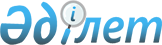 Об утверждении Правил назначения и выплаты социальной помощи отдельным категориям нуждающихся граждан по решению местных представительных органов
					
			Утративший силу
			
			
		
					Решение Аккольского районного маслихата Акмолинской области от 1 июня 2009 года № С19-4. Зарегистрировано Управлением юстиции Аккольского района Акмолинской области 18 июня 2009 года № 1-3-109. Утратило силу решением маслихата Аккольского района Акмолинской области от 21 декабря 2009 года № С25-2      

 Сноска. Утратило силу решением маслихата Аккольского района Акмолинской области от 21 декабря 2009 года № С25-2      В соответствии с Законом Республики Казахстан от 23 января 2001 года «О местном государственном управлении и самоуправлении в Республике Казахстан», Законом Республики Казахстан от 8 июля 2005 года «О государственном регулировании развития агропромышленного комплекса и сельских территорий» и предложением районного акимата, районный маслихат РЕШИЛ:



      1. Утвердить Правила назначения и выплаты социальной помощи отдельным категориям нуждающихся граждан по решению местных представительных органов (приложение).



      2. Решение Аккольского районного маслихата от 25 февраля 2005 года № С 17–3 «Об утверждении правил оказания социальной помощи на содержание несовершенолетних детей» (зарегистрировано в реестре государственной регистрации нормативных правовых актов за № 3091 от 23 марта 2005 года и опубликовано в районной газете «Знамя Родины» от 9 апреля 2005 года за № 14) признать утратившим силу.



      3. Настоящее решение вступает в силу со дня государственной регистрации в управлении юстиции Аккольского района и вводится в действие с 1 января 2009 года.      Председатель сессии

      районного маслихата                        К.Нурсадыков      Секретарь районного

      маслихата                                  Ю. Ужакин      СОГЛАСОВАНО:      Аким Аккольского района                    А.С.Уисимбаев

УТВЕРЖДЕНО

решением Аккольского

районного маслихата

от 1 июня 2009 года № С 19–4

ПРАВИЛА

назначения и выплаты социальной помощи отдельным

категориям нуждающихся граждан по решению

местных представительных органов       Настоящие Правила разработаны в соответствии с законами Республики Казахстан от 23 января 2001 года «О местном государственном управлении и самоуправлении в Республике Казахстан, от 8 июля 2005 года «О государственном регулировании развития агропромышленного комплекса и сельских территорий», в целях социальной защиты отдельных категорий граждан и определяют порядок оказания социальной помощи.

1. Общие положения      1. Социальная помощь отдельным категориям нуждающихся граждан (далее–социальная помощь)–это денежная выплата социально-защищаемым гражданам, нуждающимся в социальной поддержке.

      Социальная помощь оказывается:

      на погребение безработных граждан и несовершеннолетних детей;

      на проезд в городском транспорте инвалидам и участникам Великой Отечественной войны и лицам, награжденным орденами и медалями бывшего Союза Советских Социалистических Республик за самоотверженный труд и безупречную воинскую службу в тылу в годы Великой Отечественной войны;

      к государственным праздникам и социально-значимым датам;

      на дополнительное питание туберкулезным больным и детям из «группы риска» по туберкулезу из числа семей получающих государственную адресную социальную помощь или государственные пособия на детей до 18 лет;

      малообеспеченным гражданам в связи с повышением цен на продукты питания;

      на возмещение расходов на оплату коммунальных услуг медицинским работникам, направленным на работу в сельскую местность;

      гражданам, попавшим в жизненно трудные обстоятельства;

      на возмещение расходов по оплате коммунальных услуг бывшим узникам концлагерей.

      2. Социальная помощь назначается государственным учреждением «Отдел занятости и социальных программ Аккольского района» (далее–уполномоченный орган), на основании решения комиссии по оказанию социальной помощи, утвержденной постановлением акимата района, в пределах средств установленных бюджетом.

      3. Право на получение социальной помощи имеют граждане Республики Казахстан и оралманы постоянно проживающие в Аккольском районе.

      4. Социальные выплаты производятся через организации, имеющие лицензии Национального банка Республики Казахстан, на соответствующие виды операций.

2. Порядок обращения за помощью      5. Лицо, претендующее на получение социальной помощи, подает в уполномоченный орган заявление с приложением следующих документов:

      1) копия документа, удостоверяющего личность;

      2) копия книги регистрации граждан;

      3) документ, подтверждающий нуждаемость (для получателей попавших в жизненно трудные обстоятельства);

      4) копия документа, подтверждающего право на выплату отдельных видов помощи;

      5) копия удостоверения оралмана (для оралманов);

      6) копия трудового договора с работодателем (для работников здравоохранения);

      7) копия лицевого счета.

      Документы предоставляются в подлинниках и копиях для сверки, после чего подлинники документов возвращаются заявителю.

      6. Заявитель несет ответственность за полноту и достоверность сведений, указанных в заявлении в соответствии с законодательными актами Республики Казахстан.

      7. Документы заявителя передаются уполномоченным органом в комиссию по оказанию социальной помощи не позднее десяти дней с момента их принятия от заявителя.

      8. Назначение социальной помощи уполномоченным органом производится не позднее пятнадцати календарных дней со дня вынесения решения комиссии по социальной помощи.

3. Порядок оказания социальной помощи на погребение

несовершеннолетних детей и безработных граждан      9. Право на социальную помощь на погребение несовершеннолетних детей и безработных граждан имеют лица, осуществляющие погребение.

      10. Социальная помощь назначается независимо от дохода лица, осуществляющего погребение.

      11. Социальная помощь на погребение выплачивается, если обращение за ней последовало не позднее трех месяцев со дня смерти несовершеннолетнего или безработного.

      12. Социальная помощь на погребение безработных граждан назначается, если умерший, на день смерти имел статус безработного.

      13. Социальная помощь на погребение устанавливается в размере  десятикратного месячного расчетного показателя, установленного на соответствующий год.

4. Порядок оказания ежегодной социальной помощи

на проезд в городском транспорте      14. Право на ежегодную социальную помощь на проезд в городском транспорте имеют участники и инвалиды Великой Отечественной войны и лица, награжденные орденами и медалями бывшего Союза Советских Социалистических Республик за самоотверженный труд и безупречную воинскую службу в тылу в годы Великой Отечественной войны.

      15. Социальная помощь назначается с месяца подачи заявления до конца календарного года.

      16. Социальная помощь назначается независимо от дохода обратившегося лица.

      17. Размер социальной помощи определяется из расчета 4-х поездок в месяц в городском транспорте на соответствующий год.

5. Порядок социальных выплат к государственным

праздникам и социально-значимым датам      18. Категория получателей и размер социальной помощи к государственным праздникам и социально-значимым датам устанавливается решением комиссии, без подачи заявления, согласно списков, предоставляемых Государственным центром по выплате пенсии.

      19. Лицам, имеющим одновременно право на получение социальной выплаты по нескольким основаниям (категориям), социальная выплата предоставляется, по одному основанию.

6. Порядок оказания социальной помощи на

дополнительное питание туберкулезным больным и детям из

«группы риска» по туберкулезу      20. Социальная помощь на дополнительное питание туберкулезным больным и детям из «группы риска» по туберкулезу, оказывается гражданам из числа получателей адресной социальной помощи и государственных пособий семьям, имеющим детей, согласно списка районной больницы, без подачи заявления.

      21. Социальная помощь устанавливается ежемесячно в размере  одного месячного расчетного показателя на человека.

7. Порядок оказания помощи малообеспеченным

гражданам в связи с повышением цен,

на продукты питания.      22. Социальная помощь в связи с повышением цен на продукты питания оказывается малообеспеченным гражданам из числа получателей адресной социальной помощи.

      23. Размер социальной помощи устанавливается в месяц 0,5 месячного расчетного показателя установленного на соответствующий год.

      24. Выплата социальной помощи производится согласно списков получателей адресной социальной помощи без подачи заявления.

8. Порядок возмещения расходов на оплату коммунальных

услуг и компенсацию расходов на приобретение топлива

медицинским работникам, направленным на

работу в сельскую местность      25. Право на получение социальной поддержки имеет медицинский работник получивший высшее профессиональное медицинское образование, направленный для работы в сельскую местность и заключивший трудовой договор с организацией здравоохранения.

      26. Социальная поддержка медицинским работникам, направленным для работы в сельскую местность осуществляется в виде возмещения расходов на оплату коммунальных услуг, в размере ежемесячного потребления 100 квт электроэнергии, 5 куб.м воды, 1 баллона газа, на период работы в течение трех лет.

      27. Возмещение расходов на оплату коммунальных услуг производится по усредненным ценам, сложившимся за предыдущий квартал по данным районного отдела статистики.

9. Порядок оказания единовременной социальной помощи

гражданам, попавшим в жизненно трудные обстоятельства     28. Социальная помощь гражданам, попавшим в жизненно трудные обстоятельства оказывается согласно заявления и акта материального обследования семьи.

      29. Размер единовременной помощи в каждом случае устанавливается решением комиссии по оказанию социальной помощи.

10.Порядок оказания социальной помощи на возмещение

расходов по оплате коммунальных услуг

бывшим узникам концлагерей      30. Социальная помощь на возмещение расходов по оплате коммунальных услуг бывшим узникам концлагерей назначается с месяца подачи заявления на текущий год.

      31. Возмещение расходов по оплате коммунальных услуг производится ежемесячно в размере одного месячного расчетного показателя.

      32. Социальная помощь на возмещение расходов по оплате коммунальных услуг бывшим узникам концлагерей назначается, не зависимо от дохода.
					© 2012. РГП на ПХВ «Институт законодательства и правовой информации Республики Казахстан» Министерства юстиции Республики Казахстан
				